ФЕДЕРАЛЬНАЯ СЛУЖБА ПО ЭКОЛОГИЧЕСКОМУ, ТЕХНОЛОГИЧЕСКОМУ И АТОМНОМУ НАДЗОРУ(РОСТЕХНАДЗОР)КАВКАЗСКОЕ УПРАВЛЕНИЕ ДОЛЖНОСТНОЙ РЕГЛАМЕНТфедерального государственного гражданского служащего, замещающего должность старшего государственного инспектора межрегионального отдела государственного строительного надзора, по надзору за саморегулируемыми организациями и грузоподъемными механизмамиОбщие положения Должность федеральной государственной гражданской службы (далее - должность гражданской службы) старшего государственного инспектора межрегионального отдела государственного строительного надзора, по надзору за саморегулируемыми организациями и грузоподъемными механизмами (далее - старший государственный инспектор отдела) Кавказского управления Федеральной службы по экологическому, технологическому и атомному надзору (далее - Управление) относится к старшей группе должностей гражданской службы категории «специалисты».Регистрационный номер (код) должности 11-3-4-049.Область профессиональной служебной деятельности государственного гражданского служащего (далее – гражданский служащий): регулирование жилищно-коммунального хозяйства и строительства.Вид профессиональной служебной деятельности гражданского служащего:осуществление государственного строительного надзора.Назначение и освобождение от должности старшего государственного инспектора отдела осуществляется руководителем Управления.   Гражданский служащий, замещающий должность старшего государственного  инспектора отдела, непосредственно подчиняется начальнику отдела. В период временного отсутствия старшего государственного инспектора исполнение его должностных обязанностей возлагается на главного государственного инспектора, замещающего должность в отделе в установленной сфере государственного строительного надзора.Квалификационные требования2.1.	Для замещения должности старшего государственного инспектора отдела устанавливаются требования, включающие базовые и профессионально - функциональные квалификационные требования.2.2. 	Базовые квалификационные требования2.2.1.	Гражданский служащий, замещающий должность старшего государственного  инспектора отдела, должен иметь высшее образование не ниже уровня бакалавриата.2.2.2.	Для замещения должности старшего государственного инспектора Отдела требования к стажу государственной гражданской службы или работы по специальности, направлению подготовки, не предъявляются.2.2.3.	 Базовые знания:знание государственного языка Российской Федерации (русского языка), знания основ Конституции Российской Федерации, законодательства о государственной гражданской службе Российской Федерации, законодательства Российской Федерации о противодействии коррупции; знания в области информационно-коммуникационных технологий:а) знаниями основ информационной безопасности и защиты информации, включая:–	порядок работы со служебной информацией, служебной информацией ограниченного распространения, информацией с ограничительной пометкой «для служебного пользования» и сведениями, составляющими государственную тайну;–	меры по обеспечению безопасности информации при использовании общесистемного и прикладного программного обеспечения, требования 
к надежности паролей;–	порядок работы со служебной электронной почтой, а также правила использования личной электронной почты, служб «мгновенных» сообщений и социальных сетей, в том числе в части наличия дополнительных рисков и угроз, возникающих при использовании личных учетных записей на служебных средствах вычислительной техники (компьютерах);–	основные признаки электронных сообщений, содержащих вредоносные вложения или ссылки на вредоносные сайты в информационно–телекоммуникационной сети «Интернет», включая «фишинговые» письма и спам–рассылки, умение корректно и своевременно реагировать на получение таких электронных сообщение;–	требования по обеспечению безопасности информации при использовании удаленного доступа к информационным ресурсам государственного органа с помощью информационно–телекоммуникационных сетей общего пользования (включая сеть «Интернет»), в том числе с использованием мобильных устройств;–	права и ограничения подключения внешних устройств (флеш–накопителей, внешние жесткие диски), в особенности оборудованных приемо–передающей аппаратурой (мобильные телефоны, планшеты, модемы) к служебным средствам вычислительной техники (компьютерам).б)	знаниями основных положений законодательства о персональных данных, включая:–   	понятие персональных данных, принципы и условия их обработки;–	меры по обеспечению безопасности персональных данных при их обработке в информационных системах.в)	знаниями общих принципов функционирования системы электронного документооборота, включая:– 	перечень обязательных сведений о документах, используемых в целях учета и поиска документов в системах электронного документооборота.г)	знаниями основных положений законодательства об электронной подписи, включая:–	понятие и виды электронных подписей;–	условия признания электронных документов, подписанных электронной подписью, равнозначными документам на бумажном носителе, подписанных собственноручной подписью.д)	основными знаниями и умениями по применению персонального компьютера:–	умение оперативно осуществлять поиск необходимой информации, 
в том числе с использованием информационно–телекоммуникационной сети «Интернет»; –	умение работать со справочными нормативно–правовыми базами, 
а также государственной системой правовой информации «Официальный интернет–портал правовой информации» (pravo.gov.ru);–	умение создавать, отправлять и получать электронные сообщения с помощью служебной электронной почты или иных ведомственных систем обмена электронными сообщениями, включая работу с вложениями;–	умение работать с текстовыми документами, электронными таблицами 
и презентациями, включая их создание, редактирование и форматирование, сохранение и печать;– 	умение работать с общими сетевыми ресурсами (сетевыми дисками, папками).2.2.4.	Базовые умения:–	соблюдать этику делового общения;–	планировать и рационально использовать рабочее время;–	коммуникативные умения;–	умение совершенствовать свой профессиональный уровень;–	умения в области информационно-коммуникационных технологий.Общие умения:умение мыслить системно (стратегически);умение планировать, рационально использовать служебное время и достигать результата;коммуникативные умения;умение управлять изменениями.2.3. Профессионально-функциональные квалификационные требованияГражданский служащий, замещающий должность старшего государственного инспектора отдела, должен иметь высшее образование не ниже уровня бакалавриата, направления подготовки «Техносферная безопасность», «Архитектура», «Градостроительство», «Строительство», «Экология и природопользование» «Строительство уникальных зданий и сооружений», «Строительство железных дорог, мостов и транспортных тоннелей», «Строительство, эксплуатация, восстановление и техническое прикрытие автомобильных дорог, мостов и тоннелей», или иные специальности и направления подготовки, содержащиеся в ранее применяемых перечнях специальностей и направлений подготовки, для которых законодательством об образовании Российской Федерации установлено соответствие указанным специальностям и направлениям подготовки.Гражданский служащий, замещающий должность старшего государственного инспектора отдела, должен обладать следующими профессиональными знаниями в сфере законодательства Российской Федерации:Градостроительный кодекс Российской Федерации от 29 декабря 2004 г. № 190-ФЗ;Кодекс Российской Федерации об административных правонарушениях от 30.12.2001 г. №195-ФЗ;Арбитражный процессуальный кодекс Российской Федерации от 24.07.2002 г. № 95-ФЗ;Федеральный закон от 27 июня 2011 года № 152-ФЗ "О ратификации Соглашения о единых принципах и правилах технического регулирования в Республике Беларусь, Республике Казахстан и Российской Федерации"Технический регламент Таможенного союза от 18.10.2011 № 010/2011 «О безопасности машин и оборудования»;Техническим регламентом Таможенного союза от 18.10.2011 № 014/2011 «Безопасность автомобильных дорог»;Техническим регламентом Таможенного союза от 02.07.2013 № 032/2013 «О безопасности оборудования, работающего под избыточным давлением»;Федеральный закон от 21 июля 1997 г. № 116-ФЗ «О промышленной безопасности опасных производственных объектов»;Федеральный закон Российской Федерации от 27.12.2002 г. №184-ФЗ «О техническом регулировании»;Федеральный закон от 27 июля 2004 года № 79-ФЗ "О государственной гражданской службе Российской Федерации";Федеральный закон от 2 мая 2006 года № 59-ФЗ "О порядке рассмотрения обращений граждан Российской Федерации";Федеральный закон от 21 июля 1997 года № 117-ФЗ "О безопасности гидротехнических сооружений";Федеральный закон от 26 марта 2003 года № 35-ФЗ "Об электроэнергетике";Федеральный закон от 27 июля 2010 года № 190-ФЗ "О теплоснабжении";Федеральный закон от 26 декабря 2008 года № 294-ФЗ "О защите прав юридических лиц и индивидуальных предпринимателей при осуществлении государственного контроля (надзора) и муниципального контроля";Федеральный закон от 1 декабря 2007 года № 315-ФЗ "О саморегулируемых организациях";Федеральный закон от 12 января 1996 года № 7-ФЗ "О некоммерческих организациях";Федеральный закон от 29 декабря 2004 года № 191-ФЗ "О введении в действие Градостроительного кодекса Российской Федерации";Федеральный закон от 21 декабря 1994 г. № 69-ФЗ «О пожарной безопасности»;Федеральный закон от 30 марта 1999 г.  № 52-ФЗ «О санитарно-эпидемиологическом благополучии населения»;Федеральный закон от 10 января 2002 г. № 7-ФЗ «Об охране окружающей среды»;Федеральный закон от 2 марта 2007 г. № 25-ФЗ 
«О муниципальной службе в Российской Федерации» (в части взаимосвязи муниципальной службы и государственной гражданской службы);Федеральный закон от 22 июля 2008 г. № 123-ФЗ «Технический регламент о требованиях пожарной безопасности»;Федеральный закон от 30 декабря 2009 г.№ 384-ФЗ «Технический регламент о безопасности зданий и сооружений»;Федеральный закон от 23 ноября 2009 г. № 261-ФЗ «Об энергосбережении и о повышении энергетической эффективности и о внесении изменений в отдельные законодательные акты Российской Федерации»;постановление Правительства Российской Федерации от 30 июля 2004 года № 401 "О Федеральной службе по экологическому, технологическому и атомному надзору";постановление Правительства Российской Федерации от 1 февраля 2006 г. № 54 «О государственном строительном надзоре в Российской Федерации»;постановление Правительства Российской Федерации от 21 июня 2010 г. № 468 «О порядке проведения строительного контроля при осуществлении строительства, реконструкции и капитального ремонта объектов капитального строительства»;постановление Правительства Российской Федерации от 20 ноября 2006 года № 702 "Об утверждении Правил установления федеральными органами исполнительной власти причин нарушения законодательства о градостроительной деятельности";постановление Правительства Российской Федерации от 22 ноября 2012 года № 1202 "Об утверждении Положения о государственном надзоре за деятельностью саморегулируемых организаций";постановление Правительства Российской Федерации от 19 января 2005 г. № 30 «О Типовом регламенте взаимодействия федеральных органов исполнительной власти»;постановление Правительства Российской Федерации от 16 февраля 2008 г. № 87 «О составе разделов проектной документации и требованиях к их содержанию»;постановление Правительства Российской Федерации от 11.05.2017 № 559 «Об утверждении минимальных требований к членам саморегулируемой организации, выполняющим инженерные изыскания, осуществляющим подготовку проектной документации, строительство, реконструкцию, капитальный ремонт особо опасных, технически сложных и уникальных объектов»;постановление Правительства Российской Федерации от 19.04.2017 № 469 «Об утверждении Правил размещения и (или) инвестирования средств компенсационного фонда возмещения вреда саморегулируемой организации в области инженерных изысканий, архитектурно-строительного проектирования, строительства, реконструкции, капитального ремонта объектов капитального строительства»;постановление Правительства Российской Федерации от 27.09.2016 № 970 «О требованиях к кредитным организациям, в которых допускается размещать средства компенсационных фондов саморегулируемых организаций в области инженерных изысканий, архитектурно-строительного проектирования, строительства, реконструкции, капитального ремонта объектов капитального строительства»;постановление Правительства Российской Федерации от 25 апреля 2012 г. № 390 «О противопожарном режиме»;приказ Министерства регионального развития Российской Федерации от 30 декабря 2009 года № 624 "Об утверждении Перечня видов работ по инженерным изысканиям, по подготовке проектной документации, по строительству, реконструкции, капитальному ремонту объектов капитального строительства, которые оказывают влияние на безопасность объектов капитального строительства";приказ Министерства экономического развития Российской Федерации от 31 декабря 2013 года № 803 "Об утверждении Требований к обеспечению саморегулируемыми организациями доступа к документам и информации, подлежащим обязательному размещению на официальных сайтах саморегулируемых организаций, а также требований к технологическим, программным, лингвистическим средствам обеспечения пользования официальными сайтами таких саморегулируемых организаций";Административный регламент по исполнению  Федеральной службой по экологическому, технологическому и атомному надзору государственной функции по осуществлению федерального государственного строительного надзора при строительстве, реконструкции объектов капитального строительства, указанных в пункте 5.1 статьи 6 Градостроительного кодекса Российской Федерации, за исключением тех объектов, в отношении которых осуществление государственного строительного надзора указами Президента Российской Федерации возложено на иные федеральные органы исполнительной власти утвержденный приказом Федеральной службы по экологическому, технологическому и атомному надзору от 31.01.2013 г. №38 (зарегистрировано в Министерстве юстиции Российской Федерации 31.07.2013 № 29225);Административный регламент по исполнению Федеральной службой по экологическому, технологическому и атомному надзору государственной функции по осуществлению государственного надзора за деятельностью саморегулируемых организаций в области инженерных изысканий, архитектурно-строительного проектирования, строительства, реконструкции и капитального ремонта объектов капитального строительства, утвержденный приказом Федеральной службы по экологическому, технологическому и атомному надзору от 25.07.2013 № 325 (зарегистрировано в Министерстве юстиции Российской Федерации 04.02.2014, регистрационный № 31219);Административный регламент взаимодействия Федеральной службы по экологическому, технологическому и атомному надзору с Федеральной службой по надзору в сфере защиты прав потребителей и благополучия человека в части осуществления федерального государственного санитарно-эпидемиологического надзора при строительстве утвержденный приказом Федеральной службы по экологическому, технологическому и атомному надзору 30.05.2012 № 315/588 (зарегистрировано в Министерстве юстиции Российской Федерации 31.07.2012, рег. № 25053);приказ Федеральной службы по экологическому, технологическому и атомному надзору от 27 октября 2017 года № 454 "Об утверждении Перечня должностных лиц Федеральной службы по экологическому, технологическому и атомному надзору и ее территориальных органов, уполномоченных составлять протоколы об административных правонарушениях";приказ Федеральной службы по экологическому, технологическому и атомному надзору от 28 ноября 2016 года № 507 «Об утверждении Порядка образования и работы технических комиссий, создаваемых Федеральной службой по экологическому, технологическому и атомному надзору с целью установления причин нарушения законодательства о градостроительной деятельности, и требований к форме и содержанию документов, составляемых этими комиссиями»;приказ Федеральной службы по экологическому, технологическому и атомному надзору от 26 декабря 2006 года № 1128 "Об утверждении и введении в действие Требований к составу и порядку ведения исполнительной документации при строительстве, реконструкции, капитальном ремонте объектов капитального строительства и требования, предъявляемые к актам освидетельствования работ, конструкций, участков сетей инженерно-технического обеспечения" (РД-11-02-2006);приказ Федеральной службы по экологическому, технологическому и атомному надзору от 26 декабря 2006 года № 1129 "Об утверждении и введении в действие Порядка проведения проверок при осуществлении государственного строительного надзора и выдачи заключений о соответствии построенных, реконструированных, отремонтированных объектов капитального строительства требованиям технических регламентов (норм и правил), иных нормативных правовых актов, проектной документации";приказ Федеральной службы по экологическому, технологическому и атомному надзору от 26 декабря 2006 года № 1130 "Об утверждении и введении в действие Порядка формирования и ведения дел при осуществлении государственного строительного надзора" (РД-11-03-2006);приказ Федеральной службы по экологическому, технологическому и атомному надзору от 12 января 2007 года № 7 "Об утверждении и введении в действие Порядка ведения общего и (или) специального журнала учета выполнения работ при строительстве, реконструкции и капитальном ремонте объекта капитального строительства" (РД-11-05-2007);Нормативные правовые акты Российской Федерации в области федерального государственного пожарного надзора, федерального государственного санитарно-эпидемиологического надзора, а также в области охраны окружающей среды (государственный экологический контроль) в рамках федерального государственного строительного надзора;иные правовые акты, знание которых необходимо для надлежащего исполнения гражданским служащим должностных обязанностей.Иные профессиональные знания: назначение, задачи и способы осуществления надзорных мероприятий; порядок организации проверок по программе проверок и  внеплановых проверок, оформление результатов контрольно-надзорных мероприятий при строительстве и реконструкции объектов капитального строительства; порядок подготовки материалов и рассмотрения дел об административных правонарушениях;порядок привлечения к административной ответственности за нарушение требований законодательства о градостроительной деятельности при строительстве и реконструкции объектов капитального строительства. вопросы государственного строительного надзора при строительстве, реконструкции объектов, закрепленных законодательно за Ростехнадзором, за исключением тех объектов, в отношении которых осуществление государственного строительного надзора указами президента российской федерации возложено на иные федеральные органы исполнительной власти, и объектов федеральных ядерных организаций;требования пожарной безопасности при строительстве и реконструкции объектов капитального строительства;требования охраны окружающей среды при строительстве и реконструкции объектов капитального строительства;требования в области санитарно-эпидемиологического благополучия населения;требования энергетической эффективности и требования оснащенности объекта капитального строительства приборами учета используемых энергетических ресурсов;требования технических регламентов при строительстве и реконструкции объектов капитального строительства;минимальные требований к членам саморегулируемой организации, выполняющим инженерные изыскания, осуществляющим подготовку проектной документации, строительство, реконструкцию, капитальный ремонт особо опасных, технически сложных и уникальных объектов;порядок проведения строительного контроля;порядок проверки соответствия выполнения работ и применяемых строительных материалов в процессе строительства, реконструкции объекта капитального строительства, а также результатов таких работ требованиям утвержденной в соответствии с частями 15, 15.2 и 15.3 статьи 48 Градостроительного Кодекса проектной документации (с учетом изменений, внесенных в проектную документацию в соответствии с частями 3.8 и 3.9 статьи 49 Градостроительного Кодекса) и (или) информационной модели (в случае, если формирование и ведение информационной модели являются обязательными в соответствии с требованиями Градостроительного Кодекса), в том числе требованиям энергетической эффективности (за исключением объектов капитального строительства, на которые требования энергетической эффективности не распространяются) и требованиям оснащенности объекта капитального строительства приборами учета используемых энергетических ресурсов;порядок соблюдения саморегулируемыми организациями в процессе осуществления деятельности обязательных требований, предъявляемых к саморегулируемым организациям и их деятельности законодательством Российской Федерации.организацию и проведение плановых проверок саморегулируемых организаций;организацию и проведение внеплановых проверок саморегулируемых организаций.Гражданский служащий, замещающий должность государственного инспектора отдела, должен обладать следующими профессиональными умениями: организация и проведение соответствующих контрольно-надзорных мероприятий в отношении выполнения работ в процессе строительства, реконструкции объектов капитального строительства;оформление результатов контрольно-надзорной деятельности и применение мер административного воздействия; подготовка и рассмотрение материалов дел об административных правонарушениях;выявление нарушений требований технических регламентов, иных нормативных правовых актов и проектной документации при выполнении работ в процессе строительства, реконструкции объектов капитального строительства;установление факта соблюдения (несоблюдения) проверяемыми саморегулируемыми организациями в процессе осуществления деятельности обязательных требований, предъявляемых к саморегулируемым организациям и их деятельности законодательством Российской Федерации, в случае выявления правонарушений - возбуждение и осуществление производства по делу об административном правонарушении.Гражданский служащий, замещающий должность старшего государственного инспектора отдела, должен обладать следующими функциональными знаниями:принципы, методы, технологии и механизмы осуществления контроля (надзора);виды, назначение и технологии организации проверочных процедур;понятие единого реестра проверок, процедура его формирования;институт предварительной проверки жалобы и иной информации, поступившей в контрольно-надзорный орган;процедура организации проверки: порядок, этапы, инструменты проведения;ограничения при проведении проверочных процедур;меры, принимаемые по результатам проверки;плановые осмотры;основания проведения и особенности внеплановых проверок.Гражданский служащий, замещающий должность старшего государственного инспектора отдела, должен обладать следующими функциональными умениями:  проведение плановых и внеплановых документарных проверок;проведение плановых и внеплановых выездных проверок;формирование и ведение реестров для обеспечения контрольно-надзорных полномочий;осуществление контроля исполнения предписаний, решений и других распорядительных документов.III. Должностные обязанности3.1.	Старший государственный инспектор Отдела обязан:В соответствии со статьей 15 Федерального закона от 27 июля 2004 г. № 79–ФЗ «О государственной гражданской службе Российской Федерации» (далее – Федеральный закон № 79–ФЗ):соблюдать Конституцию Российской Федерации, федеральные конституционные законы, федеральные законы, иные нормативные правовые акты Российской Федерации, конституции (уставы), законы и иные нормативные правовые акты субъектов Российской Федерации и обеспечивать их исполнение;исполнять должностные обязанности в соответствии с должностным регламентом;исполнять поручения соответствующих руководителей, данные в пределах их полномочий, установленных законодательством Российской Федерации;соблюдать при исполнении должностных обязанностей права и законные интересы граждан и организаций;соблюдать служебный распорядок Управления;поддерживать уровень квалификации, необходимый для надлежащего исполнения должностных обязанностей;не разглашать сведения, составляющие государственную и иную охраняемую федеральным законом тайну, а также сведения, ставшие ему известными в связи с исполнением должностных обязанностей, в том числе сведения, касающиеся частной жизни и здоровья граждан или затрагивающие их честь и достоинство;беречь государственное имущество, в том числе предоставленное ему для исполнения должностных обязанностей;представлять в установленном порядке предусмотренные федеральным законом сведения о себе и членах своей семьи;сообщать о выходе из гражданства Российской Федерации или о приобретении гражданства другого государства в день выхода из гражданства Российской Федерации или в день приобретения гражданства другого государства;соблюдать ограничения, выполнять обязательства и требования к служебному поведению, не нарушать запреты, которые установлены Федеральным законом от 27 июля 2004 г. № 79-ФЗ «О государственной гражданской службе Российской Федерации» и другими федеральными законами;сообщать представителю нанимателя о личной заинтересованности при исполнении должностных обязанностей, которая может привести к конфликту интересов, принимать меры по предотвращению такого конфликта;соблюдать общие принципы служебного поведения гражданских служащих, утвержденные Указом Президента Российской Федерации от 12 августа 2002 г. № 885 «Об утверждении общих принципов служебного поведения государственных служащих» (Собрание законодательства Российской Федерации, 2002, № 33, ст. 3196; 2009, № 29, ст. 3658) (далее - Указ Президента № 885).Осуществлять надзорную деятельность в сфере государственного строительного надзора и по надзору за саморегулируемыми организациями;Составлять годовые планы-графики, списки объектов надзора (юридических лиц, индивидуальных предпринимателей), закрепленных за ним в сфере государственного строительного надзора;Подготавливать и представлять отчеты о работе отдела в соответствии с организационно-распорядительными документами Управления;Обобщать и анализировать отчеты и показатели деятельности Отдела и отделов государственного строительного надзора и по надзору за грузоподъемными механизмами входящих в состав Управления в сфере государственного строительного надзора;Оказывать консультационно-методическую помощь  отделам государственного строительного надзора и по надзору за грузоподъемными механизмами входящих в состав Управления в сфере государственного строительного надзора;По распоряжению или поручению заместителя руководителя Управления и начальника отдела участвовать в подготовке предложений в проекты годовых планов работы отдела и выполнение мероприятий, предусмотренных этими планами в сфере государственного строительного надзора;По распоряжению или заместителя руководителя Управления и начальника отдела подготавливать справки и материалы о выполнении планов работы отдела в сфере государственного строительного надзора; Оформлять процессуальные документы при осуществлении производства по делам об административных правонарушениях;Проводить анализ результатов проверок, готовить предложения по совершенствованию структуры и форм государственного контроля и надзора в сфере государственного строительного надзора;При обнаружении нарушений обязательных норм и правил, являющихся событием правонарушения и применять меры административного воздействия;Рассматривать обращения федеральных органов исполнительной власти, государственных органов и органов местного самоуправления, общественных объединений, предприятий, учреждений, организаций, индивидуальных предпринимателей и граждан по вопросам, относящимся к компетенции отдела, а также за готовить по ним проектов решений в соответствии с  действующим законодательством о порядке рассмотрения обращений граждан Российской Федерации и инструкцией по делопроизводству;Непрерывно повышать свой уровень знаний, своевременно изучать нормативные документы, руководящие документы, приказы и распоряжения Ростехнадзора и Управления;Осуществлять федеральный государственный строительный надзор при строительстве, реконструкции объектов капитального строительства поднадзорных Управлению в соответствии с Законодательством Российской Федерации, вне зависимости от их ведомственной принадлежности и формы собственности, соблюдать Конституцию Российской Федерации, федеральные конституционные законы, федеральные законы, иные нормативные правовые акты Российской Федерации, конституции (уставы), законы и иные нормативные правовые акты субъектов Российской Федерации обеспечивать их исполнение;Осуществлять Федеральный государственный строительный надзор в строгом соответствии с Административным регламентом по исполнению Федеральной службой по экологическому, технологическому и атомному надзору государственной функции по осуществлению федерального государственного строительного надзора при строительстве реконструкции объектов капитального строительства, указанных в пункте 5.1 статьи 6 Градостроительного Кодекса Российской Федерации, за исключением тех объектов, в отношении которых осуществление государственного строительного надзора указами Президента Российской Федерации возложено на иные федеральные органы исполнительной власти, утвержденным приказом Федеральной службы по экологическому, технологическому и атомному надзору от 31 января 2013г № 38;Осуществлять федеральный государственный строительный надзор при строительстве, реконструкции объектов капитального строительства поднадзорных Федеральной службе по экологическому, технологическому и атомному надзору в соответствии с законодательством Российской Федерации;Осуществлять в рамках государственного строительного надзора федеральный государственный пожарный надзор, федеральный государственный санитарно-эпидемиологический надзор, государственный контроль (надзор) за соответствием объекта капитального строительства требованиям в отношении его энергетической эффективности и требованиям в отношении его оснащенности приборами учета используемых энергетических ресурсов, а также, за исключением случаев, предусмотренных Градостроительным кодексом Российской Федерации, государственный  экологический надзор;Соблюдать порядок проведения проверок объектов капитального строительства, а так же порядок оформления и выдачи основных документов, подготавливаемых в соответствии с РД-11-04-2006 «Порядок проведения проверок при осуществлении государственного строительного надзора и выдачи заключений о соответствии построенных, реконструированных, отремонтированных объектов капитального строительства требованиям технических регламентов (норм и правил), иных нормативных правовых актов, проектной документации», утвержденный Федеральной службы по экологическому, технологическому и атомному надзору 26.12.2006г за №1129. Выявлять и пресекать допущенные застройщиком, заказчиком, лицом, осуществляющим строительство на основании договора с застройщиком или заказчиком нарушения соответствия выполняемых в процессе строительства, реконструкции объектов капитального строительства работ (далее – работы) требованиям технических регламентов, иных нормативных правовых актов и проектной документации;Осуществлять надзор за соблюдением застройщиком, заказчиком, лицом, осуществляющим строительство на основании договора с застройщиком или заказчиком, технических регламентов, действующего строительного законодательства, а также проверять достаточность разработанных мер по устранению причин и предупреждению нарушений законодательства о градостроительной деятельности и их выполнения в установленные сроки;В необходимых случаях назначать проведение экспертиз, обследований, лабораторных и иных испытаний выполненных работ и применяемых строительных материалов в соответствии с законодательством Российской Федерации;Формировать дела в соответствии с Порядком формирования и ведения дел при осуществлении государственного строительного надзора утвержденного приказом Ростехнадзора от 26 декабря 2006 г. № 1130;Участвовать в работе технических комиссиях, создаваемых Федеральной службой по экологическому, технологическому и атомному надзору с целью установления причин нарушения законодательства о градостроительной деятельности, и требования к форме и содержанию документов, составляемых этими комиссиями, в соответствии с «Правила установления федеральными органами исполнительной власти причин нарушения законодательства о градостроительной деятельности» утвержденные Постановлением Правительства РФ от 20 ноября 2006 г. № 702  и требованиями приказа Ростехнадзора от 28.11.2016 № 507;Участвовать в подготовке заключений о соответствии построенного, реконструированного объекта капитального строительства требованиям проектной документации (включая проектную документацию, в которой учтены изменения, внесенные в соответствии с частями 3.8 и 3.9 статьи 49 Градостроительного кодекса Кодекса), в том числе требованиям энергетической эффективности и требованиям оснащенности объекта капитального строительства приборами учета используемых энергетических ресурсов или решения об отказе в выдаче таких заключений с правом подписи, при условии участия в итоговой проверке;Осуществлять государственный контроль (надзор) за деятельностью саморегулируемых организаций в области инженерных изысканий, архитектурно- строительного проектирования, строительства, реконструкции объектов капитального строительства в соответствии с Административным регламентом, утвержденным приказом Федеральной службы по экологическому, технологическому и атомному надзору от 25.07.2013 г. № 325.Осуществлять предоставленные полномочия по выявлению фактов соблюдения (несоблюдения) проверяемыми саморегулируемыми организациями в процессе осуществления деятельности обязательных требований, предъявляемых к саморегулируемым организациям и их деятельности законодательством Российской Федерации;В случае выявления нарушений законодательства Российской Федерации в области государственного строительного надзора и надзора за саморегулируемыми организациями, за которые Кодексом Российской Федерации об административных правонарушениях предусмотрена административная ответственность, возбуждать и осуществлять производства по делу об административном правонарушении в соответствии Кодексом Российской Федерации об административных правонарушениях;Давать руководителям предприятий и других субъектов хозяйственной деятельности обязательные для исполнения указания или предписания об устранении выявленных нарушений и причин, их вызывающих. В соответствии с действующим законодательством Российской Федерации приостанавливать работы, выполняющиеся с нарушением правил и норм угрожающие жизни и здоровью людей или возможностью возникновения аварий с тяжелыми последствиями;  Участвовать в пределах своей компетенции в предупреждении, выявлении и пресечении террористической деятельности;Осуществлять в соответствии с законодательством Российской Федерации работу по комплектованию, хранению и учету архивных документов, образовавшихся в результате своей деятельности;Осуществлять контроль за своевременностью осуществления платежей в бюджет (штрафов), наложенных отделом при осуществлении государственного строительного надзора, предпринимать меры для принудительного взыскания в соответствии с законодательством Российской Федерации;Вносить сведения о плановых и внеплановых проверках юридических лиц и индивидуальных предпринимателей, об их результатах и о принятых мерах по пресечению и (или) устранению последствий выявленных нарушений в единый реестр проверок, являющийся федеральной государственной информационной системой (далее - единый реестр проверок), в порядке, установленном постановлением Правительства Российской Федерации от 28 апреля 2015 года №415;Осуществлять иные функции в установленной сфере деятельности, если таковые предусмотрены федеральными законами, нормативными правовыми актами Федеральной службы по экологическому, технологическому и атомному надзору, а так же определяемые начальником Отдела Управления.IV. Права4.1. Старший государственный инспектор Отдела имеет право:4.1.1. В соответствии со статьей 14 Федерального закона от 27 июля 2004 г. № 79–ФЗ «О государственной гражданской службе Российской Федерации» на:обеспечение надлежащих организационно–технических условий, необходимых для исполнения должностных обязанностей;ознакомление с должностным регламентом и иными документами, определяющими его права и обязанности по замещаемой должности гражданской службы, критериями оценки эффективности исполнения должностных обязанностей, показателями результативности профессиональной служебной деятельности и условиями должностного роста;отдых, обеспечиваемый установлением нормальной продолжительности служебного времени, предоставлением выходных дней и нерабочих праздничных дней, а также ежегодных оплачиваемых основного и дополнительных отпусков;оплату труда и другие выплаты в соответствии с Федеральным законом от 27 июля 2004 г. № 79–ФЗ «О государственной гражданской службе Российской Федерации», иными нормативными правовыми актами Российской Федерации и со служебным контрактом;получение в порядке, установленном законодательством Российской Федерации, информации и материалов, необходимых для исполнения должностных обязанностей, а также на внесение предложений о совершенствовании деятельности государственного органа;доступ в порядке, установленном законодательством Российской Федерации, к сведениям, составляющим государственную тайну, если исполнение должностных обязанностей связано с использованием таких сведений;доступ в порядке, установленном законодательством Российской Федерации, в связи с исполнением должностных обязанностей в государственные органы, органы местного самоуправления, общественные объединения и иные организации;ознакомление с отзывами о его профессиональной служебной деятельности и другими документами до внесения их в его личное дело, материалами личного дела, а также на приобщение к личному делу его письменных объяснений и других документов и материалов;защиту сведений о гражданском служащем;должностной рост на конкурсной основе;профессиональное развитие в порядке, установленном Федеральным законом от 27 июля 2004 г. № 79–ФЗ «О государственной гражданской службе Российской Федерации» и другими федеральными законами;членство в профессиональном союзе;рассмотрение индивидуальных служебных споров в соответствии с Федеральным законом от 27 июля 2004 г. № 79–ФЗ «О государственной гражданской службе Российской Федерации» и другими федеральными законами;проведение по его заявлению служебной проверки;защиту своих прав и законных интересов на гражданской службе, включая обжалование в суд их нарушения;медицинское страхование в соответствии с Федеральным законом от 27 июля 2004 г. № 79–ФЗ «О государственной гражданской службе Российской Федерации» и федеральным законом о медицинском страховании государственных служащих Российской Федерации;государственную защиту своих жизни и здоровья, жизни и здоровья членов своей семьи, а также принадлежащего ему имущества;государственное пенсионное обеспечение в соответствии с Федеральным законом от 15 декабря 2001 г. № 166–ФЗ «О государственном пенсионном обеспечении в Российской Федерации» (Собрание законодательства Российской Федерации, 2001, № 51, ст. 4831; 2017, № 27, ст. 3945; № 30, ст. 4442);иные права, предоставленные законодательством Российской Федерации, приказами Ростехнадзора и служебным контрактом.V. Ответственность5.1. Старший государственный инспектор Отдела несет ответственность в пределах, определенных законодательством Российской Федерации:за неисполнение или ненадлежащее исполнение возложенных на него обязанностей;за несохранение государственной тайны, а также разглашение сведений, ставших ему известными в связи с исполнением должностных обязанностей;за действие или бездействие, ведущее к нарушению прав и законных интересов граждан, организаций;за причинение материального, имущественного ущерба;за несвоевременное выполнение заданий, приказов, распоряжений и поручений вышестоящих в порядке подчиненности руководителей, за исключением незаконных;за несвоевременное рассмотрение в пределах своей компетенции обращений граждан и общественных объединений, а также учреждений и иных организаций, государственных органов и органов местного самоуправления;за совершение действий, затрудняющих работу органов государственной власти, а также приводящих к подрыву авторитета государственных гражданских служащих;за несоблюдение обязанностей, запретов и ограничений, установленных законодательством о государственной службе и противодействию коррупции;за нарушение положений настоящего должностного регламента.Гражданский служащий не вправе исполнять данное ему неправомерное поручение. При получении от соответствующего руководителя поручения, являющегося, по мнению гражданского служащего, неправомерным, гражданский служащий должен представить в письменной форме обоснование неправомерности данного поручения с указанием положений законодательства Российской Федерации, которые могут быть нарушены при исполнении данного поручения, и получить от руководителя подтверждение этого поручения в письменной форме.В случае подтверждения руководителем данного поручения в письменной форме гражданский служащий обязан отказаться от его исполнения.В случае исполнения гражданским служащим неправомерного поручения гражданский служащий и давший это поручение руководитель несут дисциплинарную, гражданско–правовую, административную или уголовную ответственность в соответствии с действующим законодательством.VI. Перечень вопросов, по которым государственныйгражданский служащий вправе или обязан самостоятельнопринимать управленческие и иные решенияПри исполнении служебных обязанностей старший государственный инспектор отдела вправе самостоятельно принимать решения по вопросам:О представлении юридическими лицами, независимо от формы собственности и ведомственной принадлежности и индивидуальными предпринимателями в ходе проведения надзорных мероприятий информации, сведений и материалов по вопросам, относящимся к сфере деятельности отдела;О применении мер обеспечения производства по делам об административных правонарушениях при их рассмотрении.При исполнении служебных обязанностей старший государственный инспектор отдела обязан самостоятельно принимать решения по вопросам:Выдачи юридическим лицам, независимо от формы собственности и ведомственной принадлежности и индивидуальным предпринимателям обязательных для исполнения предписаний об устранении выявленных нарушений требований, содержащихся в законодательных, нормативных правовых актах, нормативно-технических документах и правилах в установленной сфере деятельности;Выдачи предписаний о назначении внеочередной проверки знаний в случаях предусмотренных нормативными документами в установленной сфере деятельности;Контроля за исполнением ранее выданных предписаний;Контроля за качеством исполнения должностных обязанностей государственными служащими отдела.Подготовки, согласования и подписания:по результатам проведённых обследований подконтрольных объектов: акта, предписания;подготовки распоряжения о проведении проверок;протокола по делам об административных правонарушениях;уведомления о составлении протокола об административных правонарушениях;проектов ответов по результатам рассмотрения обращений федеральных органов исполнительной власти, государственных органов и органов местного самоуправления, общественных объединений, предприятий, учреждений, организаций, индивидуальных предпринимателей и граждан по вопросам, относящимся к компетенции отдела;определений и постановлений по делам об административных правонарушениях;месячного плана работы, информационно-справочных материалов о работе,  отчетов о работе по вопросам, относящимся к сфере деятельности отдела.VII. Перечень вопросов, по которым гражданский служащий вправе или обязан участвовать при подготовке проектов правовых актов и (или) проектов управленческих и иных решений Старший государственный инспектор отдела в соответствии со своей компетенцией вправе участвовать в подготовке (обсуждении) следующих проектов:Инструкций, докладных и пояснительных записок, предложений, справок, перечней, писем, списков, отзывов, планов и отчетов в установленной сфере деятельности отдела;Протоколов, фиксирующих обсуждение вопросов и принятых решений на заседаниях, совещаниях отдела;Запросов о представлении информации, сведений и материалов по вопросам, относящимся к сфере деятельности отдела;Других документов в установленной сфере деятельности отдела.Старший государственный инспектор отдела в соответствии со своей компетенцией обязан участвовать в подготовке (обсуждении) следующих проектов:Актов проверки, актов осмотра, предписаний об устранении выявленных нарушений;Приказов по вопросам, относящимся к компетенции отдела;Ответов по результатам рассмотрения обращений федеральных органов исполнительной власти, государственных органов и органов местного самоуправления, общественных объединений, предприятий, учреждений, организаций, индивидуальных предпринимателей и граждан по вопросам, относящимся к компетенции отдела; Распоряжений о проведении плановых (внеплановых) проверок юридических лиц, индивидуальных предпринимателей;Плановой и отчетной документации отдела.VIII. Сроки и процедуры подготовки, рассмотрения проектов управленческих и иных решений, порядок согласования и принятия данных решений 8.1. В соответствии со своими должностными обязанностями старший государственный инспектор Отдела  принимает решения в сроки, установленные законодательными и иными нормативными правовыми актами Российской Федерации.8.2. Подготовка, рассмотрение проектов управленческих и (или) иных решений, старшим государственным инспектором Отдела, осуществляется с учетом сроков, установленных:федеральными законами и иными нормативными правовыми актами;Президентом Российской Федерации, правительством Российской Федерации;регламентом Ростехнадзора;приказами и распоряжениями Ростехнадзора, а также иными правовыми актами Ростехнадзора;руководителем и заместителями руководителя Ростехнадзора, Управления.IX. Порядок служебного взаимодействия гражданского служащего в связи с исполнением им должностных обязанностей с гражданскими служащими того же государственного органа, гражданскими служащими иных государственных органов, другими гражданами, а также с организациями 	9.1. Взаимодействие старшего государственного инспектора Отдела с государственными служащими Ростехнадзора, государственными служащими иных государственных органов, а также с другими гражданами и организациями строится в рамках деловых отношений на основе общих принципов служебного поведения гражданских служащих, утвержденных Указом Президента Российской Федерации № 885,  и требований к служебному поведению, установленных статьей 18 Федерального закона № 79–ФЗ «О государственной гражданской службе Российской Федерации», а также в соответствии с иными нормативными правовыми актами Российской Федерации.X. Показатели эффективности и результативности профессиональной служебной деятельностиЭффективность и результативность профессиональной служебной деятельности старшего государственного инспектора Отдела оценивается по следующим показателям:отсутствию нарушений запретов, требований к служебному поведению и иных обязательств, установленных законодательством Российской Федерации и государственной гражданской службе;количеству возвратов на доработку ранее подготовленных документов;количеству повторных обращений по рассматриваемым вопросам;наличию у гражданского служащего поощрений за безупречную и эффективную службу;оценке профессиональных, организаторских и личностных качеств гражданского служащего по результатам его профессиональной служебной деятельности и с учетом его аттестации, сдачи квалификационного экзамена и иных показателей;своевременности и оперативности выполнения поручений, рассмотрений обращений граждан и юридических лиц, соотношение количества своевременно выполненных к общему количеству индивидуальных поручений;полноте выполнения плана проведения проверок;качеству выполненной работы (подготовке документов в соответствии с установленными требованиями, полному и логичному изложению материала, юридически грамотному составлению документа, отсутствию стилистических и грамматических ошибок);профессиональной компетентности (знанию законодательных, нормативных правовых актов, широте профессионального кругозора, умению работать с документами);способности четко организовывать и планировать выполнение порученных заданий, умению рационально использовать рабочее время, расставлять приоритеты;творческому подходу к решению поставленных задач, активности и инициативе в освоении новых компьютерных и информационных технологий, способности быстро адаптироваться к новым условиям и требованиям, самостоятельности выполнения служебных обязанностей;осознанию ответственности за последствия своих действий, принимаемых решений;отсутствию жалоб граждан и юридических лиц на действия (бездействие) старшего государственного инспектора Отдела;доле поднадзорных субъектов, в отношении которых проведены профилактические мероприятия.доле обращений, содержащих информацию о готовящихся нарушениях или о признаках нарушений обязательных требований, по результатам которых объявлены предостережения о недопустимости нарушения обязательных требований;доле выполненных профилактических мероприятий, предусмотренных программой по профилактике рисков причинения вреда охраняемым законом ценностям. Начальник отдела                                                                                                   И.С. ЛебедевЛист ознакомленияс должностным регламентом федерального государственного гражданского служащего, замещающего должность старшего государственного инспектора межрегионального отдела государственного строительного надзора, по надзору за саморегулируемыми организациями и грузоподъемными механизмамиУТВЕРЖДАЮРуководитель Кавказского управления Федеральной службы по экологическому, технологическому и атомному надзору_______________________ Х.С. Алхасов«_____» ___________________ 20___ г №п/пФамилия, имя, отчествоДатаознакомленияПодпись в ознакомлении1                             2   3   4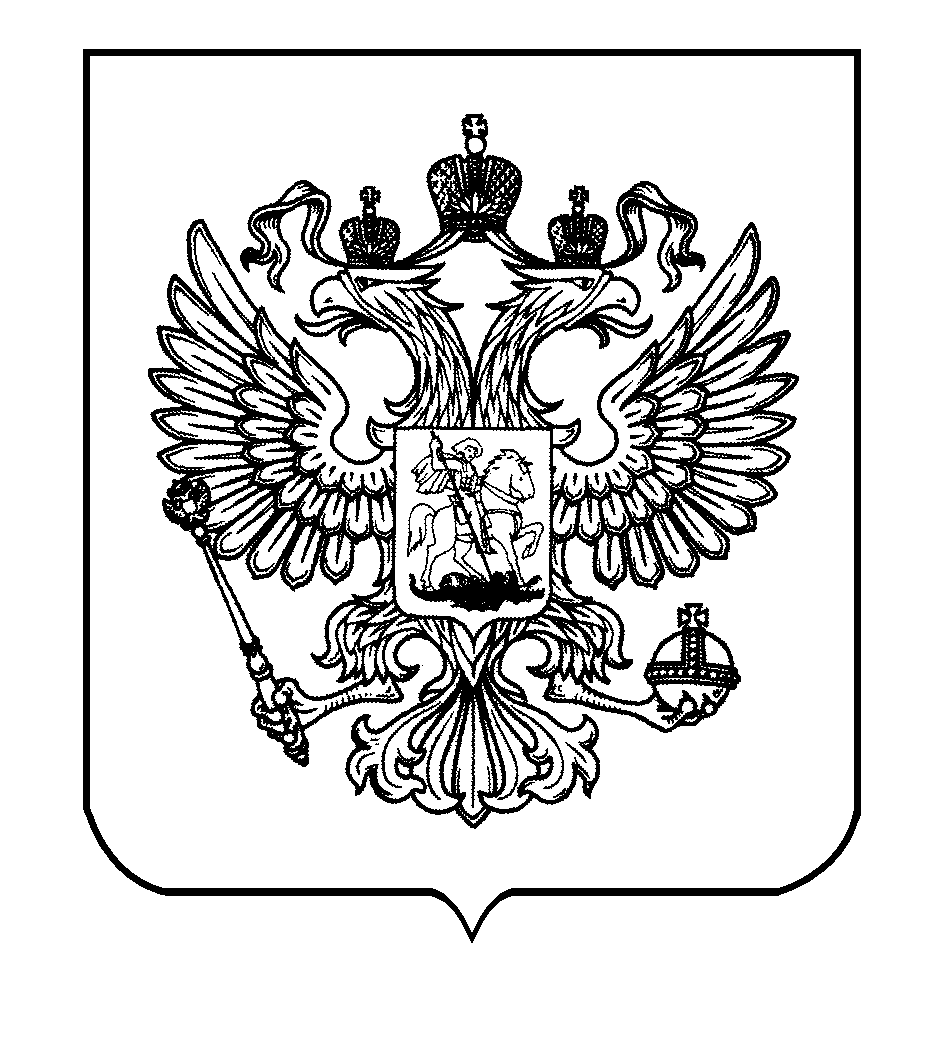 